3-й ЭТАП КУБКА МИРА ПО БИАТЛОНУ В Нове-Место, Чехия 19.12.18 – 24.12.18Программа тура                                                                    СТОИМОСТЬ ТУРА 150 евроТуристическое агентство «Багира»210015, г. Витебск, ул. Ленина, 5-22Тел./факс: (+375212) 66-89-89, 66-87-87   МТС: (+37529)515-45-00, 896-45-00     Velcom: (+37529)381-15-001 деньСреда19.12.181 деньСреда19.12.18Выезд из Витебска ориентировочно в 19-00.Ночной переезд .2 деньЧетверг20.12.182 деньЧетверг20.12.18Транзит по территории Польши, Чехии. Ночлег в отеле в Праге. 3 деньПятница21.12.183 деньПятница21.12.18Завтрак. Экскурсия по Нижнему городу Праги. На сегодняшний день Прага — один из самых красивых городов Европы, заманивающий туристов своими магическими городскими пейзажами, готической архитектурой и необычайно вкусной кухней.Переезд в Нове Место.14-00 Спринт, женщины.Переезд в Брно. Брно- древний город Чехии, уютный и богатый  памятниками архитектуры.Ночлег в отеле.4 деньСуббота22.12.184 деньСуббота22.12.18Завтрак. 16-00 Гонка преследования , мужчины.18-00 Гонка преследования, женщины.Переезд в Брно. Ночлег5 деньВоскресенье23.12.185 деньВоскресенье23.12.18Завтрак. Переезд в Нове Место12-45 массовый старт, мужчины.15-30 массовый старт, женщины.Отправление в Витебск. Ночной переезд.6 день                Понедельник               24.12.18Прибытие в Витебск во второй половине дня.Прибытие в Витебск во второй половине дня.В стоимость включено:- проезд комфортабельным автобусом- сопровождение на маршруте- 3 ночлега ,3 завтрака- экскурсия в Праге Оплачивается дополнительно:- туристическая услуга 50 рублей- виза- экскурсия в Брно (~ 5 евро, по желанию)- билеты  на соревнования - страховка (~3 евро)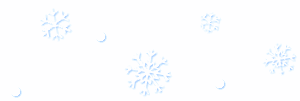 